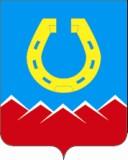 Администрация Юрюзанского городского поселения ОТДЕЛ ПО УПРАВЛЕНИЮ ИМУЩЕСТВОМ И ЗЕМЕЛЬНЫМ ОТНОШЕНИЯМ456120,   Челябинская область, г. Юрюзань,  ул. Зайцева , 9Б, тел/факс/35147/2-59-60ИЗВЕЩЕНИЕАдминистрация Юрюзанского городского поселения информирует о возможном предоставлении следующего земельного участка в собственность  под индивидуальное жилищное строительство:- земельный  участок  площадью 1330 кв.м. по адресу: Челябинская область, Катав-Ивановский район, город Юрюзань, улица Радужная, № 25.Граждане, заинтересованные в предоставлении указанного земельного участка, вправе подать заявления о намерении участвовать в аукционе на право заключения договора купли-продажи земельного участка лично или по почте, в течении 30 дней с даты опубликования настоящего извещения по адресу: г. Юрюзань, ул. Зайцева, д. 9Б, каб. 11, с понедельника по пятницу, с 8:00 до 16:00 (перерыв с 12:00 до 13:00), тел. 8(35147) 2-59-60.Начальник отдела по управлению имуществом и земельным отношениям		                            Г.Р. КурбангалееваИсп. Горбунова Н.М.  +7(35147) 2-59-60